MINISTARSTVO TURIZMAJavni poziv srednjim strukovnim školama za jačanje kompetencija strukovnih zanimanja kroz izradu projekata za turizam PROMOCIJA I JAČANJE KOMPETENCIJA STRUKOVNIH ZANIMANJA ZA TURIZAM  2019.Opisni obrazac prijave
Datum raspisivanja javnog poziva31. siječnja 2019.Rok za dostavu prijava28. veljače 2019.Molimo da obrazac popunite korištenjem računalaRubrike obrasca po potrebi proširitePRIJAVI ZA NATJEČAJ PRILAŽEMO SLJEDEĆU PROPISANU DOKUMENTACIJU:MP_______________________________PotpisI.OSNOVNI PODACI O PRIJAVITELJU PROJEKTA OSNOVNI PODACI O PRIJAVITELJU PROJEKTA OSNOVNI PODACI O PRIJAVITELJU PROJEKTA OSNOVNI PODACI O PRIJAVITELJU PROJEKTA OSNOVNI PODACI O PRIJAVITELJU PROJEKTA OSNOVNI PODACI O PRIJAVITELJU PROJEKTA OSNOVNI PODACI O PRIJAVITELJU PROJEKTA OSNOVNI PODACI O PRIJAVITELJU PROJEKTA OSNOVNI PODACI O PRIJAVITELJU PROJEKTA 1.Naziv PrijaviteljaNaziv PrijaviteljaNaziv Prijavitelja2.Adresa (ulica i broj)Adresa (ulica i broj)Adresa (ulica i broj)3.Poštanski broj i sjedištePoštanski broj i sjedištePoštanski broj i sjedište4.ŽupanijaŽupanija5.Ime i prezime  osobe ovlaštene za zastupanje i dužnost koju obavlja Ime i prezime  osobe ovlaštene za zastupanje i dužnost koju obavlja Ime i prezime  osobe ovlaštene za zastupanje i dužnost koju obavlja 6.TelefonTelefonTelefon7.MobitelMobitelMobitel8.TelefaksTelefaksTelefaks9.Adresa e-pošteAdresa e-pošteAdresa e-pošte10.Internetska stranicaInternetska stranicaInternetska stranica11.Broj žiro-računa i naziv bankeBroj žiro-računa i naziv bankeBroj žiro-računa i naziv banke12.OIB (osobni identifikacijski broj)OIB (osobni identifikacijski broj)OIB (osobni identifikacijski broj)I.OSNOVNI PODACI O PARTNERU U PROJEKTU - PARTNER 1OSNOVNI PODACI O PARTNERU U PROJEKTU - PARTNER 1OSNOVNI PODACI O PARTNERU U PROJEKTU - PARTNER 1OSNOVNI PODACI O PARTNERU U PROJEKTU - PARTNER 1OSNOVNI PODACI O PARTNERU U PROJEKTU - PARTNER 1OSNOVNI PODACI O PARTNERU U PROJEKTU - PARTNER 1OSNOVNI PODACI O PARTNERU U PROJEKTU - PARTNER 1OSNOVNI PODACI O PARTNERU U PROJEKTU - PARTNER 1OSNOVNI PODACI O PARTNERU U PROJEKTU - PARTNER 11.Naziv PartneraNaziv PartneraNaziv Partnera2.Adresa (ulica i broj)Adresa (ulica i broj)Adresa (ulica i broj)3.Poštanski broj i sjedištePoštanski broj i sjedištePoštanski broj i sjedište4.ŽupanijaŽupanija5.Ime i prezime  osobe ovlaštene za zastupanje i dužnost koju obavlja Ime i prezime  osobe ovlaštene za zastupanje i dužnost koju obavlja Ime i prezime  osobe ovlaštene za zastupanje i dužnost koju obavlja 6.TelefonTelefonTelefon7.MobitelMobitelMobitel8.TelefaksTelefaksTelefaks9.Adresa e-pošteAdresa e-pošteAdresa e-pošte10.Internetska stranicaInternetska stranicaInternetska stranica11.Broj žiro-računa i naziv bankeBroj žiro-računa i naziv bankeBroj žiro-računa i naziv banke12.OIB (osobni identifikacijski broj)OIB (osobni identifikacijski broj)OIB (osobni identifikacijski broj)I.OSNOVNI PODACI O PARTNERU U PROJEKTU - PARTNER 2OSNOVNI PODACI O PARTNERU U PROJEKTU - PARTNER 2OSNOVNI PODACI O PARTNERU U PROJEKTU - PARTNER 2OSNOVNI PODACI O PARTNERU U PROJEKTU - PARTNER 2OSNOVNI PODACI O PARTNERU U PROJEKTU - PARTNER 2OSNOVNI PODACI O PARTNERU U PROJEKTU - PARTNER 2OSNOVNI PODACI O PARTNERU U PROJEKTU - PARTNER 2OSNOVNI PODACI O PARTNERU U PROJEKTU - PARTNER 2OSNOVNI PODACI O PARTNERU U PROJEKTU - PARTNER 21.Naziv PartneraNaziv PartneraNaziv Partnera2.Adresa (ulica i broj)Adresa (ulica i broj)Adresa (ulica i broj)3.Poštanski broj i sjedištePoštanski broj i sjedištePoštanski broj i sjedište4.ŽupanijaŽupanija5.Ime i prezime  osobe ovlaštene za zastupanje i dužnost koju obavlja Ime i prezime  osobe ovlaštene za zastupanje i dužnost koju obavlja Ime i prezime  osobe ovlaštene za zastupanje i dužnost koju obavlja 6.TelefonTelefonTelefon7.MobitelMobitelMobitel8.TelefaksTelefaksTelefaks9.Adresa e-pošteAdresa e-pošteAdresa e-pošte10.Internetska stranicaInternetska stranicaInternetska stranica11.Broj žiro-računa i naziv bankeBroj žiro-računa i naziv bankeBroj žiro-računa i naziv banke12.OIB (osobni identifikacijski broj)OIB (osobni identifikacijski broj)OIB (osobni identifikacijski broj)I.OSNOVNI PODACI O PARTNERU U PROJEKTU - PARTNER 3OSNOVNI PODACI O PARTNERU U PROJEKTU - PARTNER 3OSNOVNI PODACI O PARTNERU U PROJEKTU - PARTNER 3OSNOVNI PODACI O PARTNERU U PROJEKTU - PARTNER 3OSNOVNI PODACI O PARTNERU U PROJEKTU - PARTNER 3OSNOVNI PODACI O PARTNERU U PROJEKTU - PARTNER 3OSNOVNI PODACI O PARTNERU U PROJEKTU - PARTNER 3OSNOVNI PODACI O PARTNERU U PROJEKTU - PARTNER 3OSNOVNI PODACI O PARTNERU U PROJEKTU - PARTNER 31.Naziv PartneraNaziv PartneraNaziv Partnera2.Adresa (ulica i broj)Adresa (ulica i broj)Adresa (ulica i broj)3.Poštanski broj i sjedištePoštanski broj i sjedištePoštanski broj i sjedište4.ŽupanijaŽupanija5.Ime i prezime  osobe ovlaštene za zastupanje i dužnost koju obavlja Ime i prezime  osobe ovlaštene za zastupanje i dužnost koju obavlja Ime i prezime  osobe ovlaštene za zastupanje i dužnost koju obavlja 6.TelefonTelefonTelefon7.MobitelMobitelMobitel8.TelefaksTelefaksTelefaks9.Adresa e-pošteAdresa e-pošteAdresa e-pošte10.Internetska stranicaInternetska stranicaInternetska stranica11.Broj žiro-računa i naziv bankeBroj žiro-računa i naziv bankeBroj žiro-računa i naziv banke12.OIB (osobni identifikacijski broj)OIB (osobni identifikacijski broj)OIB (osobni identifikacijski broj)II.PODACI O PROJEKTU	PODACI O PROJEKTU	PODACI O PROJEKTU	PODACI O PROJEKTU	PODACI O PROJEKTU	PODACI O PROJEKTU	PODACI O PROJEKTU	PODACI O PROJEKTU	PODACI O PROJEKTU	1.Tema (prihvatljive aktivnosti) na koju se projekt referira sukladno Uputi za prijaviteljeTema (prihvatljive aktivnosti) na koju se projekt referira sukladno Uputi za prijaviteljeTema (prihvatljive aktivnosti) na koju se projekt referira sukladno Uputi za prijaviteljeTema (prihvatljive aktivnosti) na koju se projekt referira sukladno Uputi za prijaviteljeTema (prihvatljive aktivnosti) na koju se projekt referira sukladno Uputi za prijaviteljeTema (prihvatljive aktivnosti) na koju se projekt referira sukladno Uputi za prijaviteljeTema (prihvatljive aktivnosti) na koju se projekt referira sukladno Uputi za prijaviteljeTema (prihvatljive aktivnosti) na koju se projekt referira sukladno Uputi za prijaviteljeTema (prihvatljive aktivnosti) na koju se projekt referira sukladno Uputi za prijavitelje2.Naziv projektaNaziv projektaNaziv projektaNaziv projektaNaziv projektaNaziv projektaNaziv projektaNaziv projektaNaziv projekta3.Opis projekta – povezati s prioritetima navedenim u Uputama za prijavitelje ( na najviše tri stranice teksta)Opis projekta – povezati s prioritetima navedenim u Uputama za prijavitelje ( na najviše tri stranice teksta)Opis projekta – povezati s prioritetima navedenim u Uputama za prijavitelje ( na najviše tri stranice teksta)Opis projekta – povezati s prioritetima navedenim u Uputama za prijavitelje ( na najviše tri stranice teksta)Opis projekta – povezati s prioritetima navedenim u Uputama za prijavitelje ( na najviše tri stranice teksta)Opis projekta – povezati s prioritetima navedenim u Uputama za prijavitelje ( na najviše tri stranice teksta)Opis projekta – povezati s prioritetima navedenim u Uputama za prijavitelje ( na najviše tri stranice teksta)Opis projekta – povezati s prioritetima navedenim u Uputama za prijavitelje ( na najviše tri stranice teksta)Opis projekta – povezati s prioritetima navedenim u Uputama za prijavitelje ( na najviše tri stranice teksta)4.Molimo navesti predstavnike gospodarskog sektora/institucije i dr. s kojima će se surađivati i/ili koje će se konzultirati tijekom izrade projekta i kratko opisati viziju suradnjeMolimo navesti predstavnike gospodarskog sektora/institucije i dr. s kojima će se surađivati i/ili koje će se konzultirati tijekom izrade projekta i kratko opisati viziju suradnjeMolimo navesti predstavnike gospodarskog sektora/institucije i dr. s kojima će se surađivati i/ili koje će se konzultirati tijekom izrade projekta i kratko opisati viziju suradnjeMolimo navesti predstavnike gospodarskog sektora/institucije i dr. s kojima će se surađivati i/ili koje će se konzultirati tijekom izrade projekta i kratko opisati viziju suradnjeMolimo navesti predstavnike gospodarskog sektora/institucije i dr. s kojima će se surađivati i/ili koje će se konzultirati tijekom izrade projekta i kratko opisati viziju suradnjeMolimo navesti predstavnike gospodarskog sektora/institucije i dr. s kojima će se surađivati i/ili koje će se konzultirati tijekom izrade projekta i kratko opisati viziju suradnjeMolimo navesti predstavnike gospodarskog sektora/institucije i dr. s kojima će se surađivati i/ili koje će se konzultirati tijekom izrade projekta i kratko opisati viziju suradnjeMolimo navesti predstavnike gospodarskog sektora/institucije i dr. s kojima će se surađivati i/ili koje će se konzultirati tijekom izrade projekta i kratko opisati viziju suradnjeMolimo navesti predstavnike gospodarskog sektora/institucije i dr. s kojima će se surađivati i/ili koje će se konzultirati tijekom izrade projekta i kratko opisati viziju suradnje5.5.Ukupan iznos potreban za izradu projektaUkupan iznos potreban za izradu projekta5.15.1Iznos koji se traži od Ministarstva turizma  Iznos koji se traži od Ministarstva turizma  5.25.2Iznos koji je zatražen ili osiguran iz drugih izvoraIznos koji je zatražen ili osiguran iz drugih izvora6.6.Mentor-i (ime i prezime, zvanje, radno mjesto, kontakt, e -mail)Mentor-i (ime i prezime, zvanje, radno mjesto, kontakt, e -mail)Mentor-i (ime i prezime, zvanje, radno mjesto, kontakt, e -mail)Mentor-i (ime i prezime, zvanje, radno mjesto, kontakt, e -mail)Mentor-i (ime i prezime, zvanje, radno mjesto, kontakt, e -mail)Mentor-i (ime i prezime, zvanje, radno mjesto, kontakt, e -mail)Mentor-i (ime i prezime, zvanje, radno mjesto, kontakt, e -mail)Mentor-i (ime i prezime, zvanje, radno mjesto, kontakt, e -mail)1.za Prijavitelja 1.za Prijavitelja 1.za Prijavitelja 2. za Partnera 12. za Partnera 12. za Partnera 13. za Partnera 23. za Partnera 23. za Partnera 24. za Partnera 34. za Partnera 34. za Partnera 37.Broj učenika koji sudjeluju u izradi projekta (ukupno) :Broj učenika koji sudjeluju u izradi projekta (ukupno) :Broj učenika koji sudjeluju u izradi projekta (ukupno) :8.13. Članovi tima/ova (učenici)13. Članovi tima/ova (učenici)13. Članovi tima/ova (učenici)13. Članovi tima/ova (učenici)13. Članovi tima/ova (učenici)13. Članovi tima/ova (učenici)13. Članovi tima/ova (učenici)13. Članovi tima/ova (učenici)13. Članovi tima/ova (učenici)       Ime i prezime učenika, razred, smjer – za Prijavitelja        Ime i prezime učenika, razred, smjer – za Prijavitelja        Ime i prezime učenika, razred, smjer – za Prijavitelja        Ime i prezime učenika, razred, smjer – za Prijavitelja        Ime i prezime učenika, razred, smjer – za Prijavitelja        Ime i prezime učenika, razred, smjer – za Prijavitelja        Ime i prezime učenika, razred, smjer – za Prijavitelja        Ime i prezime učenika, razred, smjer – za Prijavitelja        Ime i prezime učenika, razred, smjer – za Prijavitelja  1. 1. 1. 2. 2. 2. 3. 3. 3. 4. 4. 4. 5. 5. 5. 6. 6. 6. 7. 7. 7. 8. 8. 8. 9. 9. 9.10.10.10.       Ime i prezime učenika, razred, smjer – za Partnera 1       Ime i prezime učenika, razred, smjer – za Partnera 1       Ime i prezime učenika, razred, smjer – za Partnera 1       Ime i prezime učenika, razred, smjer – za Partnera 1       Ime i prezime učenika, razred, smjer – za Partnera 1       Ime i prezime učenika, razred, smjer – za Partnera 1       Ime i prezime učenika, razred, smjer – za Partnera 1       Ime i prezime učenika, razred, smjer – za Partnera 1       Ime i prezime učenika, razred, smjer – za Partnera 1 1. 1. 1. 2. 2. 2. 3. 3. 3. 4. 4. 4. 5. 5. 5. 6. 6. 6. 7. 7. 7. 8. 8. 8. 9. 9. 9.10.10.10.       Ime i prezime učenika, razred, smjer –  za Partnera 2       Ime i prezime učenika, razred, smjer –  za Partnera 2       Ime i prezime učenika, razred, smjer –  za Partnera 2       Ime i prezime učenika, razred, smjer –  za Partnera 2       Ime i prezime učenika, razred, smjer –  za Partnera 2       Ime i prezime učenika, razred, smjer –  za Partnera 2       Ime i prezime učenika, razred, smjer –  za Partnera 2       Ime i prezime učenika, razred, smjer –  za Partnera 2       Ime i prezime učenika, razred, smjer –  za Partnera 2 1. 1. 1. 2. 2. 2. 3. 3. 3. 4. 4. 4. 5. 5. 5. 6. 6. 6. 7. 7. 7. 8. 8. 8. 9. 9. 9.10.10.10.       Ime i prezime učenika, razred, smjer –  za Partnera  3       Ime i prezime učenika, razred, smjer –  za Partnera  3       Ime i prezime učenika, razred, smjer –  za Partnera  3       Ime i prezime učenika, razred, smjer –  za Partnera  3       Ime i prezime učenika, razred, smjer –  za Partnera  3       Ime i prezime učenika, razred, smjer –  za Partnera  3       Ime i prezime učenika, razred, smjer –  za Partnera  3       Ime i prezime učenika, razred, smjer –  za Partnera  3       Ime i prezime učenika, razred, smjer –  za Partnera  3 1. 1. 1. 2. 2. 2. 3. 3. 3. 4. 4. 4. 5. 5. 5. 6. 6. 6. 7. 7. 7. 8. 8. 8. 9. 9. 9.10.10.10.9.Navedite pokazatelje ocjene stanja u destinaciji na koju se projekt odnosi (broj noćenja, broj gostiju, broj učenika, nedostatni obrazovni programi  i dr.)Navedite pokazatelje ocjene stanja u destinaciji na koju se projekt odnosi (broj noćenja, broj gostiju, broj učenika, nedostatni obrazovni programi  i dr.)Navedite pokazatelje ocjene stanja u destinaciji na koju se projekt odnosi (broj noćenja, broj gostiju, broj učenika, nedostatni obrazovni programi  i dr.)Navedite pokazatelje ocjene stanja u destinaciji na koju se projekt odnosi (broj noćenja, broj gostiju, broj učenika, nedostatni obrazovni programi  i dr.)Navedite pokazatelje ocjene stanja u destinaciji na koju se projekt odnosi (broj noćenja, broj gostiju, broj učenika, nedostatni obrazovni programi  i dr.)Navedite pokazatelje ocjene stanja u destinaciji na koju se projekt odnosi (broj noćenja, broj gostiju, broj učenika, nedostatni obrazovni programi  i dr.)Navedite pokazatelje ocjene stanja u destinaciji na koju se projekt odnosi (broj noćenja, broj gostiju, broj učenika, nedostatni obrazovni programi  i dr.)Navedite pokazatelje ocjene stanja u destinaciji na koju se projekt odnosi (broj noćenja, broj gostiju, broj učenika, nedostatni obrazovni programi  i dr.)Navedite pokazatelje ocjene stanja u destinaciji na koju se projekt odnosi (broj noćenja, broj gostiju, broj učenika, nedostatni obrazovni programi  i dr.)10.Ciljevi koji se postižu provedbom prijavljenog projekta (objasnite vezu sa Strategijom razvoja turizma  RH do 2020. i ciljevima Javnog poziva)  Ciljevi koji se postižu provedbom prijavljenog projekta (objasnite vezu sa Strategijom razvoja turizma  RH do 2020. i ciljevima Javnog poziva)  Ciljevi koji se postižu provedbom prijavljenog projekta (objasnite vezu sa Strategijom razvoja turizma  RH do 2020. i ciljevima Javnog poziva)  Ciljevi koji se postižu provedbom prijavljenog projekta (objasnite vezu sa Strategijom razvoja turizma  RH do 2020. i ciljevima Javnog poziva)  Ciljevi koji se postižu provedbom prijavljenog projekta (objasnite vezu sa Strategijom razvoja turizma  RH do 2020. i ciljevima Javnog poziva)  Ciljevi koji se postižu provedbom prijavljenog projekta (objasnite vezu sa Strategijom razvoja turizma  RH do 2020. i ciljevima Javnog poziva)  Ciljevi koji se postižu provedbom prijavljenog projekta (objasnite vezu sa Strategijom razvoja turizma  RH do 2020. i ciljevima Javnog poziva)  Ciljevi koji se postižu provedbom prijavljenog projekta (objasnite vezu sa Strategijom razvoja turizma  RH do 2020. i ciljevima Javnog poziva)  Ciljevi koji se postižu provedbom prijavljenog projekta (objasnite vezu sa Strategijom razvoja turizma  RH do 2020. i ciljevima Javnog poziva)  11.Hodogram aktivnosti - opišite glavne aktivnosti koje ćete provoditi, metode, vremensko razdoblje izrade (po potrebi proširite tablicu).Hodogram aktivnosti - opišite glavne aktivnosti koje ćete provoditi, metode, vremensko razdoblje izrade (po potrebi proširite tablicu).Hodogram aktivnosti - opišite glavne aktivnosti koje ćete provoditi, metode, vremensko razdoblje izrade (po potrebi proširite tablicu).Hodogram aktivnosti - opišite glavne aktivnosti koje ćete provoditi, metode, vremensko razdoblje izrade (po potrebi proširite tablicu).Hodogram aktivnosti - opišite glavne aktivnosti koje ćete provoditi, metode, vremensko razdoblje izrade (po potrebi proširite tablicu).Hodogram aktivnosti - opišite glavne aktivnosti koje ćete provoditi, metode, vremensko razdoblje izrade (po potrebi proširite tablicu).Hodogram aktivnosti - opišite glavne aktivnosti koje ćete provoditi, metode, vremensko razdoblje izrade (po potrebi proširite tablicu).Hodogram aktivnosti - opišite glavne aktivnosti koje ćete provoditi, metode, vremensko razdoblje izrade (po potrebi proširite tablicu).Hodogram aktivnosti - opišite glavne aktivnosti koje ćete provoditi, metode, vremensko razdoblje izrade (po potrebi proširite tablicu).AktivnostAktivnostMetode provedbe aktivnostiMetode provedbe aktivnostiMetode provedbe aktivnostiMetode provedbe aktivnostiVremensko razdobljeVremensko razdobljeVremensko razdoblje1.2.3.4.5.6.7.12.Na koji način biste uključili predlagatelje/donositelje/provoditelje javnih politika (na lokalnoj, regionalnoj ili europskoj razini) na koje se odnosi projekt, u njegovu provedbu?Na koji način biste uključili predlagatelje/donositelje/provoditelje javnih politika (na lokalnoj, regionalnoj ili europskoj razini) na koje se odnosi projekt, u njegovu provedbu?Na koji način biste uključili predlagatelje/donositelje/provoditelje javnih politika (na lokalnoj, regionalnoj ili europskoj razini) na koje se odnosi projekt, u njegovu provedbu?Na koji način biste uključili predlagatelje/donositelje/provoditelje javnih politika (na lokalnoj, regionalnoj ili europskoj razini) na koje se odnosi projekt, u njegovu provedbu?Na koji način biste uključili predlagatelje/donositelje/provoditelje javnih politika (na lokalnoj, regionalnoj ili europskoj razini) na koje se odnosi projekt, u njegovu provedbu?Na koji način biste uključili predlagatelje/donositelje/provoditelje javnih politika (na lokalnoj, regionalnoj ili europskoj razini) na koje se odnosi projekt, u njegovu provedbu?Na koji način biste uključili predlagatelje/donositelje/provoditelje javnih politika (na lokalnoj, regionalnoj ili europskoj razini) na koje se odnosi projekt, u njegovu provedbu?Na koji način biste uključili predlagatelje/donositelje/provoditelje javnih politika (na lokalnoj, regionalnoj ili europskoj razini) na koje se odnosi projekt, u njegovu provedbu?Na koji način biste uključili predlagatelje/donositelje/provoditelje javnih politika (na lokalnoj, regionalnoj ili europskoj razini) na koje se odnosi projekt, u njegovu provedbu?13.Opišite na koji način biste informirali širu javnost o projektuOpišite na koji način biste informirali širu javnost o projektuOpišite na koji način biste informirali širu javnost o projektuOpišite na koji način biste informirali širu javnost o projektuOpišite na koji način biste informirali širu javnost o projektuOpišite na koji način biste informirali širu javnost o projektuOpišite na koji način biste informirali širu javnost o projektuOpišite na koji način biste informirali širu javnost o projektuOpišite na koji način biste informirali širu javnost o projektuIII.VREDNOVANJE REZULTATA	VREDNOVANJE REZULTATA	VREDNOVANJE REZULTATA	VREDNOVANJE REZULTATA	VREDNOVANJE REZULTATA	VREDNOVANJE REZULTATA	VREDNOVANJE REZULTATA	VREDNOVANJE REZULTATA	VREDNOVANJE REZULTATA	1.Navedite rezultate i opišite na koji način biste izvršili vrednovanje postignuća rezultata projekta i njegov utjecaj na ispunjavanje ciljeva javnog pozivaNavedite rezultate i opišite na koji način biste izvršili vrednovanje postignuća rezultata projekta i njegov utjecaj na ispunjavanje ciljeva javnog pozivaNavedite rezultate i opišite na koji način biste izvršili vrednovanje postignuća rezultata projekta i njegov utjecaj na ispunjavanje ciljeva javnog pozivaNavedite rezultate i opišite na koji način biste izvršili vrednovanje postignuća rezultata projekta i njegov utjecaj na ispunjavanje ciljeva javnog pozivaNavedite rezultate i opišite na koji način biste izvršili vrednovanje postignuća rezultata projekta i njegov utjecaj na ispunjavanje ciljeva javnog pozivaNavedite rezultate i opišite na koji način biste izvršili vrednovanje postignuća rezultata projekta i njegov utjecaj na ispunjavanje ciljeva javnog pozivaNavedite rezultate i opišite na koji način biste izvršili vrednovanje postignuća rezultata projekta i njegov utjecaj na ispunjavanje ciljeva javnog pozivaNavedite rezultate i opišite na koji način biste izvršili vrednovanje postignuća rezultata projekta i njegov utjecaj na ispunjavanje ciljeva javnog pozivaNavedite rezultate i opišite na koji način biste izvršili vrednovanje postignuća rezultata projekta i njegov utjecaj na ispunjavanje ciljeva javnog pozivaNa računalu popunjen, ovjeren i potpisan Opisni obrazac prijave projekta (na propisanom obrascu ispunjava i dostavlja samo Prijavitelj) Na računalu popunjene, ovjerene i potpisane Obrasce proračuna projekta za Prijavitelja i svakog Partnera u projektu (na propisanom obrascu)Dokaz o pravnom statusu Prijavitelja i Partnera Potvrdu nadležne Porezne uprave o nepostojanju duga prema državi za Prijavitelja i Partnera (ne stariju od  30 dana)Dokaz da je mentor zaposlenik škole (u slučaju partnerstva, za sve mentore)Izjavu o partnerstvu - ukoliko se projekt prijavljuje u partnerstvu (na propisanom obrascu)Ime i prezime osobe ovlaštene za zastupanje  PrijaviteljaU,2019.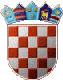 